Krajina v tichu 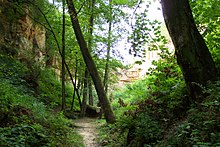 Kontemplativní mini-kurz pod širým nebem                                                                                sobota 24.dubna 2021Oblast Praha/Lysolaje-Suchdol-Únětice   Putování příměstskou krajinou,  v pozornosti a v mlčení na dohled od sebe, s řádnými zodpovědnými rozestupy, ale přesto spolu. Jde především o praktické cvičení kontemplace, o intenzivní vnímání přítomného okamžiku, o proces osobní proměny. To předpokládá ochotu vstoupit do mlčení a koncentrace.Aby nám ticho, krajina a rytmus dne mohly na této cestě pomáhat, je dobré se jim otevřít a přijmout je jako průvodce na cestě.Bude čas na kontemplaci v chůzi, čas na klidné spočinutí v klasické kontemplaci (v délce dle počasí) i prostor pro individuální tiché procházení danou lokalitou, bude nabídka kontemplace v pohybu, dostanete i texty k pročtení namísto klasické promluvy.  Pokyny obdržíte na počátku cesty, dál už bude veškerý kontakt i mluvené slovo minimalizováno.  Na cestě vás povede:  Ivana Dlohošová – doprovázející na cestě kontemplace, lektorkaČasová představa: přibližně od 11hodin dopoledne do podvečerních hodin (17-18 hod). Dojezd tam i zpět MHD.V průběhu cesty bude možnost občerstvení u venkovního okénka (polévky, slané a sladké koláče, teplé i studené nápoje).Příspěvek na lektorné a organizaci: 400 KčPřihlášky: kontemplace@volny.cz  Po přihlášení obdržíte podrobnější pokyny.Dotazy a informace: 608 308 945  